Transition to School 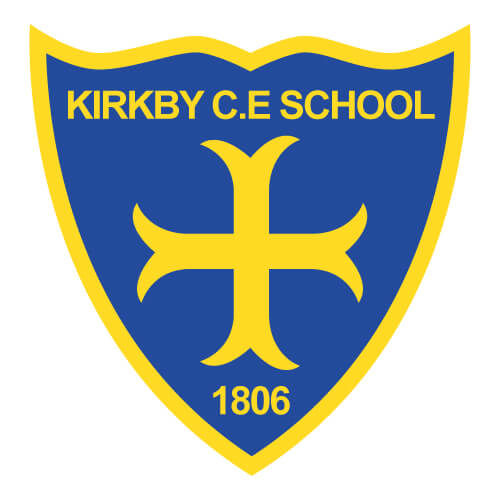 2021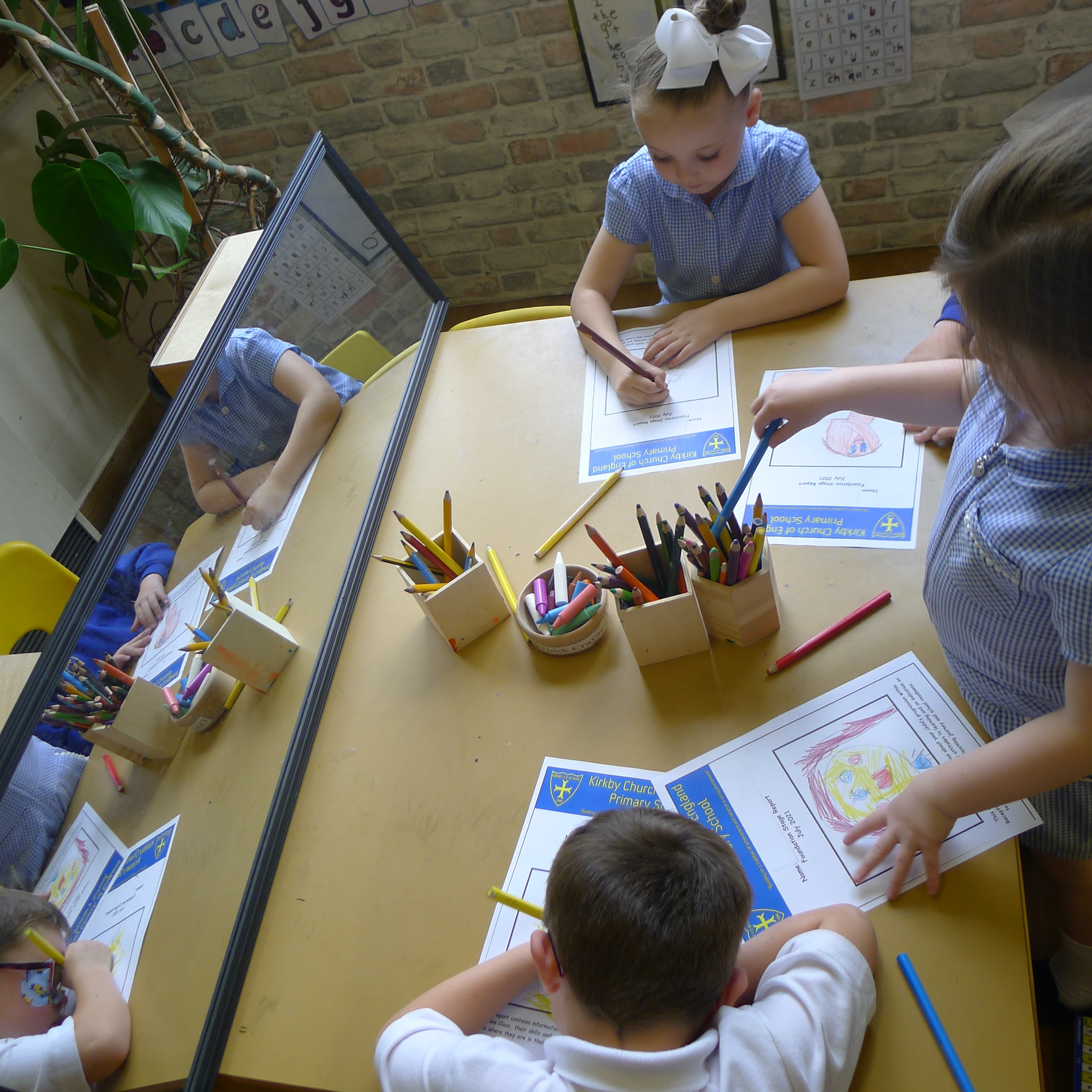 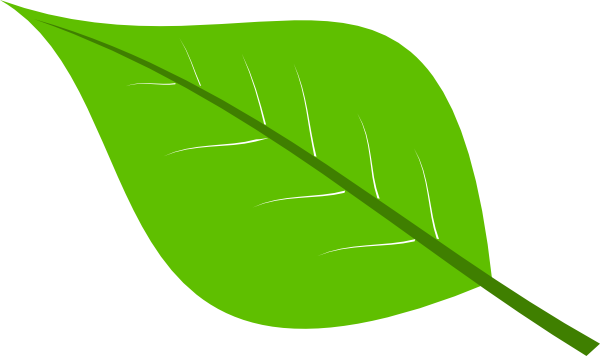 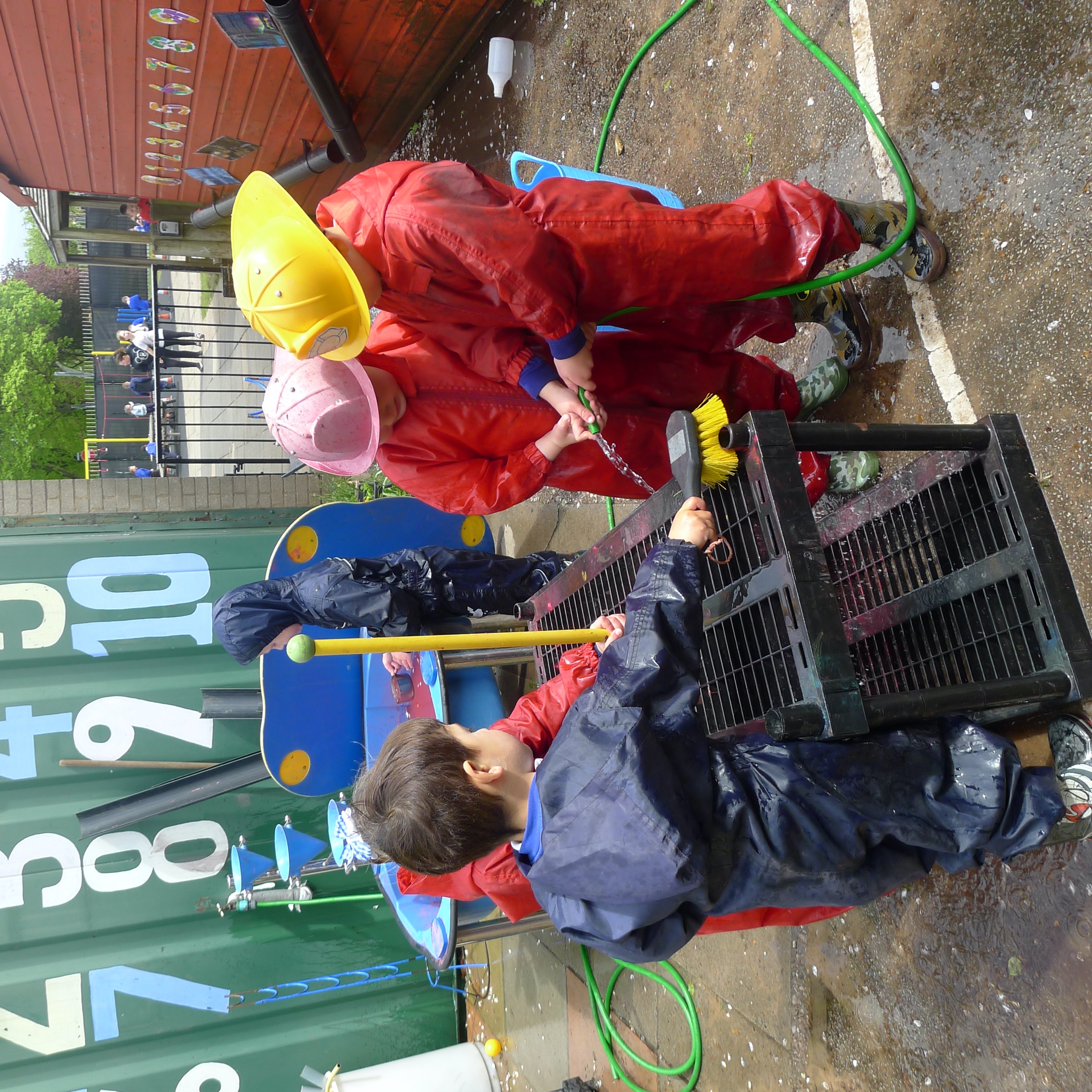 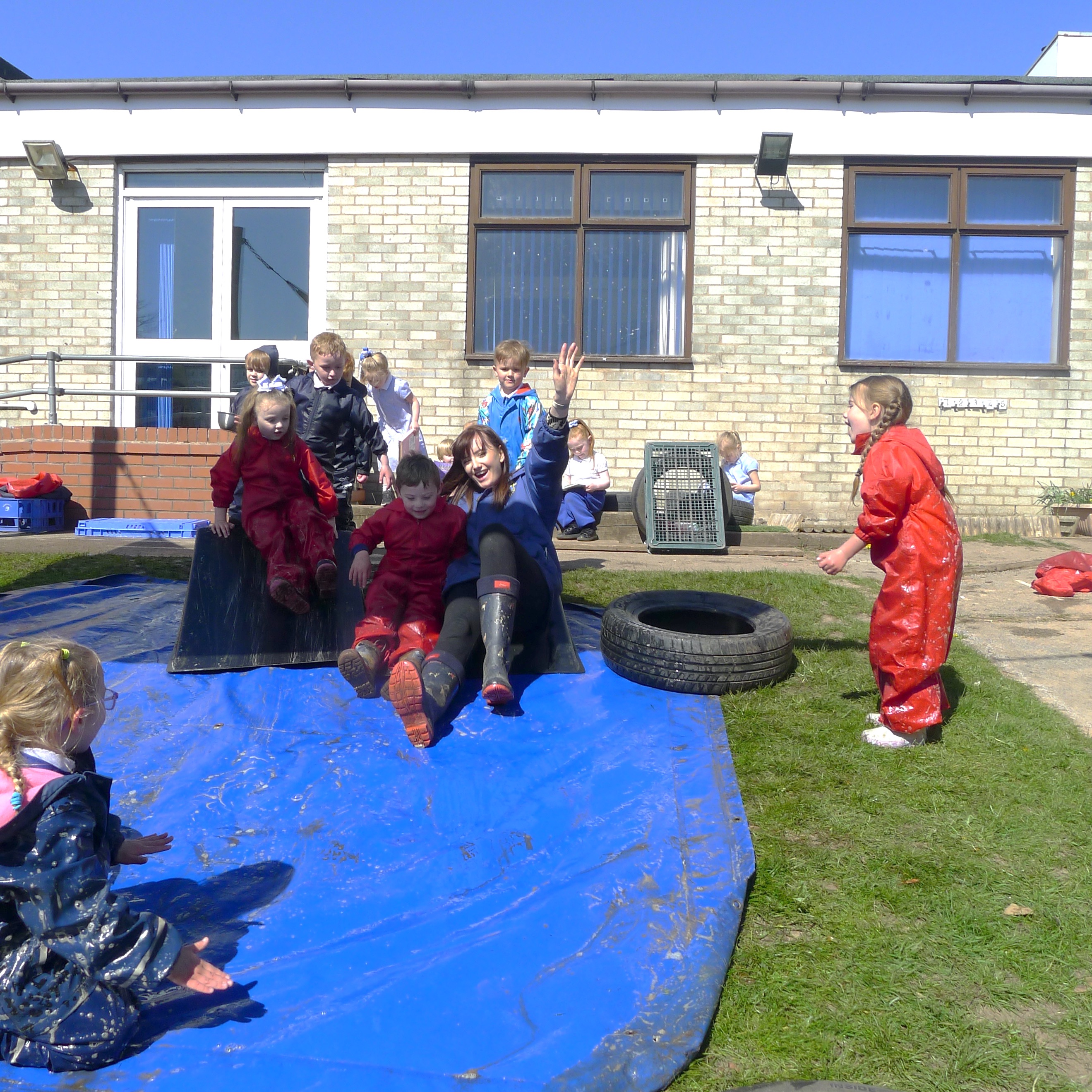 